Hướng dẫn soạn Tiếng Anh 8 Unit 8 A Closer Look 1, hướng dẫn dịch và giải bài tập SGK Tiếng Anh lớp 8 - Unit 8: English Speaking Countries.Giải bài tập Tiếng Anh 8 Unit 8 A Closer Look 1Nội dung phần này các em sẽ được học về từ vựng và phát âm -ese; -ee.Vocabulary1. Write the names for the people who belong to these places. Then listen and repeat the words.Audio DịchViết tên cho những người thuộc những nơi sau. Sau đó nghe và lặp lại các từ.Gợi ý giải bài tập 1 trang 18 sgk Tiếng Anh 8 tập 22. Change the words into a noun (N), an adjective (A) or a verb (V).DịchThay đổi các từ sau đây thành danh từ (N), tính từ (A) hoặc động từ (V).Gợi ý giải bài tập 2 trang 18 sgk Tiếng Anh 8 tập 23. Use the words in the box to complete the sentences.DịchSử dụng những từ trong khung để hoàn thành các câu.1. Cầu cổng vàng ở San Francisco là một ____ của thành phố nổi tiếng này.2. Big Ben là một công trình kỷ niệm chính ở London mà ____ cho nước Anh.3. New Zealand nổi tiếng về vẻ đẹp ____ của rừng và núi.4. Úc là nhà của những động vật ____ như chuột túi và gấu koala, mà là sinh ra ở Úc.5. Lễ hội Glastonbury ở Anh là một lễ tổ chức âm nhạc và ____ hàng ngàn người.Gợi ý giải bài tập 3 trang 18 sgk Tiếng Anh 8 tập 21. icon2. symbolises3. scenic4. unique5. attracts4. Match the words/ phrases with the pictures.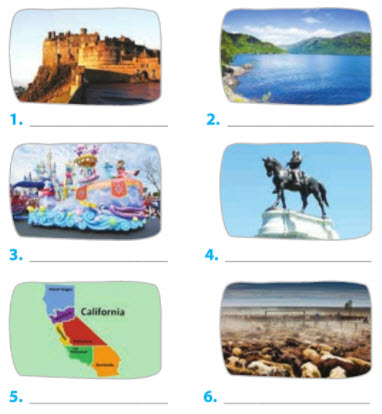 DịchNối những từ/ cụm từ với hình ảnh.Gợi ý giải bài tập 4 trang 18 sgk Tiếng Anh 8 tập 21. castle2. loch3. parade4. monument5. state6. cattle stationPronunciation5. Listen and repeat the words.Audio DịchNghe và lặp lại các từ.Gợi ý giải bài tập 5 trang 18 sgk Tiếng Anh 8 tập 2Học sinh tự thực hành đọc lại các từ.6. Mark the stress in the underlined words. Then listen and repeat the sentences.Audio DịchĐánh dấu trọng âm cho những từ gạch dưới. Sau đó nghe và lặp lại các câu sau.1. Một phần năm dân số trên thế giới là người Trung Quốc.2. Người tị nạn là người buộc phải rời khỏi một quốc gia.3. Con gái tôi là một huấn luyện viên.4. Tiếng Nhật là ngôn ngữ của người Nhật.5. Chiếc máy in này được bảo hành 2 năm.Gợi ý giải bài tập 6 trang 18 sgk Tiếng Anh 8 tập 21. Chi'nese2. refu'gee3. trai'nee4. Japa'nese5. guaran'tee-/-Giải bài tập Tiếng Anh 8 mới Unit 8: English Speaking Countries - A Closer Look 1 do Đọc tài liệu tổng hợp. Hi vọng sẽ giúp việc học Anh 8 của các em sẽ thú vị và dễ dàng hơn.- Trọn bộ Tiếng anh 8 - CountryPeople1. the USA 2. England3. Scotland4. Wales5. Ireland6. Canada7. Australia8. New Zealandthe Americansthe EnglishScotish/ the Scotsthe Welshthe Irishthe Canadiansthe Australiansthe New Zealanders1historicN = history2symbolV = symbolise3legendA = legendary4iconicN = icon5spectacle A = spectacular6festiveN = festival7sceneryA = scenic8attractionV = attractbiểu tượng                          tượng trưng                                   danh lam thắng cảnhduy nhất                              thu hút     diễu hành                                          bang                                                hồ     trạm gia súc                                      đài tưởng niệm                                lâu đài